МУНИЦИПАЛЬНОЕ БЮДЖЕТНОЕ ДОШКОЛЬНОЕ ОБЩЕОБРАЗОВАТЕЛЬНОЕ УЧРЕЖДЕНИЕ ДЕТСКИЙ САД № 18 «Солнышко»Конспект непосредственно – образовательной деятельности по художественному творчеству и эстетическому развитию детейв подготовительной группена тему: « Игрушечный город»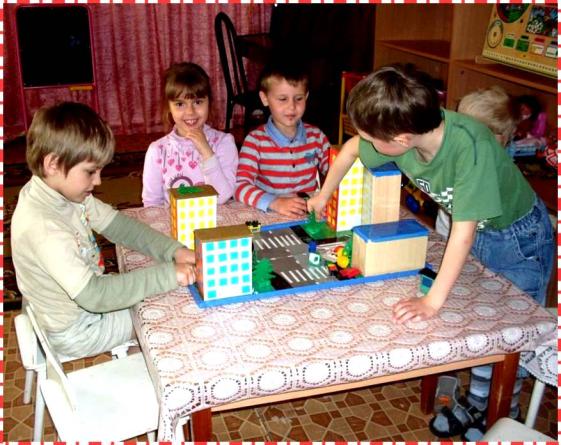 Автор: Соколова А.С.г. Приморско-АхтарскЗадачи:Уточнять представления детей о строительных деталях.Упражнять в моделировании.Формировать навыки пространственной ориентации.Развивать творчество, инициативу, самостоятельность, умение рассуждать.Развивать умения строить последовательно, следуя схеме.Воспитывать аккуратность.Учить детей делать поделку (объемную) из картона и цветной бумаги.Материал:Заготовки деталей из цветного картона: окна, двери, крыш-разных размеров, а также макеты домов из картонных коробок.Клей, кисточки, ножницы.Схемы постройки дома и чертеж размещения сооружений.Фотографии разных зданий.Предварительная работа:Целевые прогулки по городу, просмотр фотографий и иллюстраций архитектурных строений. Беседы с детьми о том, из каких геометрических фигур состоят постройки, работа по схемам и чертежам. Изготовление с детьми заготовок (деталей) для занятий.Ход занятий1.Ввести детей в игровую ситуацию.Воспитатель:  « Ребята, знаете, я пришла сегодня в детский сад и у себя на столе обнаружила письмо. Давайте его прочтем».Дети вместе с воспитателем читают письмо.« Здравствуйте ребята! Пишут вам крохотные игрушки, т. е. киндер-игрушки. Мы очень просим вас помочь нам.  Нам очень грустно и неинтересно  сидеть в коробке.Мы решили сделать для себя небольшой город. Начали постройку и  все – все перепутали. Помогите нам собрать дома и расставить их по чертежу. Схемы и стройматериалы мы вам выслали вместе с письмом. С уважением к вам – игрушки».Воспитатель: « Ну что ребята начнем работу, поможем нашим крохотным друзьям сделать городок? Посмотрите, для машин есть трасса с дорожными знаками, у больших кукол целая комната, а укиндер  – игрушек, тесная, скучная коробка. Давайте их порадуем. Ну–ка, что там за схемы и стройматериалы?» Дети вместе с воспитателем рассматривают заготовки к строительству домов. Воспитатель,задает наводящие вопросы. Что за детали, какой формы, чем отличаются, чем похожи. Затем, воспитатель раскрывает карту  города и схемы домов.Воспитатель: « Итак, план и схемы строительства у нас есть, нам необходимо сначала, построить дома по проекту архитектора, а затем расставить их по схеме.( Воспитатель показывает схемы домов).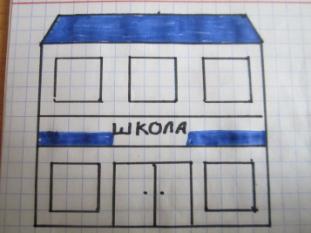 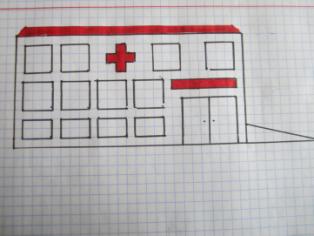  Мы с вами создадим целый микрорайон.  Объем работы большой и поэтому я предлагаю разделиться на бригады. Воспитатель раздает схемы домов детям, разделенных на команды, выясняет вместе с детьми вид дома и его назначение, помогает подобрать детали, которые изображены на рисунках (окна, двери, балконы, вывески, декор и цветы). Особое внимание уделяется тому, чтобы дети приклеивали столько деталей, сколько на схеме и правильно их располагали по ряду и количеству. Воспитатель вместе с детьми ,рассматривая схемы домов, выясняют для чего служит здание и его особенности в архитектуре:«Как определили, что это больница»?« Почему окна школы большие»?« Зачем в здании больницы нужны такие широкие двери»?« Почему у жилого дома много балконов, окон и дверей»?« Для чего магазину яркая вывеска и широкие витрины»? и т. д.Затем, когда дети завершили работу, воспитатель предлагает проанализировать работу ; как выполнена, старались ли дети, с какими трудностями в работе столкнулись. И предлагает выяснить, где самый низкий, самый длинный дом. Попросить показать дом имеющий форму  бруска, кирпичика, куба .Рассмотреть формы крыш и попросить детей описать эту деталь дома.2. Физкультминутка.« Раз, два, три, четыре, пять!       (хлопки в ладоши)Вышел дождик погулять.              ( руки вверх, в стороны)Шел не слышно, по привычке,   ( круговые движения кистями рук)А зачем ему спешить ?                  ( руки вниз, пожимаем плечами) Вдруг, читает на  табличке:          ( руки скрещивают на груди)« По газону не ходить»!                 ( указательным пальцем грозим)Дождь вздохнул тихонько: « Ох!»   ( плавно руки поднять и опустить)И ушел. Газон засох.                        (присесть, закрыть голову ладошками)3. Воспитатель предлагает детям поставить дома по чертежу города, задает вопросы : « Какое здание стоит справа, слева?»« Что находится в верхнем правом углу, в нижнем»?                                          « Какое здание, находится в центре города»? и т. д.4.Воспитатель предлагает детям  из конструктора «Лего» построить дорожки, декоративные ограды ,заборчики и цветники в городе.После окончания работы дети расставляют в городе киндер игрушки, предложенные воспитателем. 